Date: 23rd July 2019	TO:	The Police and Crime Commissioner, Chief Constable and Members of the Joint Audit Committee (Mr A Kenwright, Mr A Morgan, Mr M Evans, Mr M MacDonald and Ms K Curran)Copy to:	Ms B Peatling, Chief Finance OfficerACPO and Senior Officers/Staff 		Representatives from TIAA and Wales Audit OfficeDear Sir/Madam,A meeting of the Joint Audit Committee will be held on Tuesday 30th July 2019 at 10:00am in Room SCC002 of the Strategic Command Centre, Police Headquarters, Llangunnor, Carmarthen for the transaction of the business on the attached agenda.  Members of the Press and Public may attend this meeting.  To participate through the medium of Welsh, Members of the Public are required to provide at least 7 days notice to guarantee such provision as notified on our website.  Should we receive late notification we will do our best to provide this service but cannot guarantee.Yours faithfully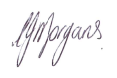 Mrs Carys F MorgansChief of StaffEncl.A  G  E  N  D  AIt may be necessary to vary the order of the agenda to suit discussions and attendees of the meeting.Apologies for absenceDeclarations of interestWelcome to our new memberTo confirm the minutes of the meeting held on the 7th March 2019 Matters for DecisionTo approve the Joint Audit Committees Terms of ReferenceMatters for ScrutinyTo receive the Internal Audit Annual Report 2018/19To consider Wales Audit Office Audit of 2018/19  Financial Statements Report To consider the Appraisal Review of the Annual Governance Statement 2019/20To receive the draft 2018/19  Letter of RepresentationPolice & Crime Commissioner Chief Constable To receive management’s response to the audit enquiries on arrangements for the prevention and detection of fraud  To consider the draft Annual Statement of Accounts for 2018/19 Group Accounts Chief Constable Accounts To receive the CIPFA  Statement Role of Head of Internal AuditTo consider the 2018/19 progress report of the Internal Auditors (SICA) SICA report for 2018/19SICA report for 2019/20To consider the following reports of the internal auditors:ICT Review of General Data Protection Regulations (GDPR) Compliance - Visit 2Compliance Review of Counter Fraud – ProcurementAssurance Review of ICT InfrastructureAssurance Review of Absence ManagementAssurance Review of the TARIAN ROCU Collaborative ProjectCompliance Review of Risk Management – Mitigating Controls To receive the  Internal Audit July 2019 Follow Up Review To receive an updated Annual Internal Audit PlanThe information contained in the report below has been subjected to the requirements of the Freedom of Information Act 2000, Data Protection Act 1998 and the Office of the Police and Crime Commissioner for Dyfed-Powys’ public interest test and is deemed to be exempt for publication under section 13 of Schedule 12A Local Government Act 1972.To consider the Force significant Corporate Risks To receive an update on the Force Management Statement To receive minutes of Corporate Governance Group meeting held 9th July 2019To receive an input on the Information Commissioners Office Inspection of Dyfed-Powys Police and the Forces’ response Any other business 